J A V N I   P O Z I V za sufinanciranje izrade dokumentacije za unaprjeđenje gospodarenja biootpadom iz Proračuna Primorsko-goranske županije za 2024. godinuUVODNa inicijativu članova Županijske skupštine u Proračun Primorsko-goranske županije za 2024. godinu uvršten je iznos od 35.000,00 eura za sufinanciranje izrade dokumentacije za projekte biootpada.CILJ SUFINANCIRANJA IZRADE DOKUMENTACIJECilj sufinanciranja je izrada projektne dokumentacije i/ili izrada stručnih podloga radi analize potencijalnih i definiranja optimalnih lokacija za izgradnju kompostana. Na temelju takvih stručnih podloga moći će se pristupiti dopunama prostornih planova jedinica lokalne samouprave, što će biti osnova za ishođenje dozvola i gradnju kompostana.FINANCIRANJEU Proračunu Primorsko-goranske županije za 2024. godinu, Razdjel 3. Upravni odjel za prostorno uređenje, graditeljstvo i zaštitu okoliša, planirana su sredstva u iznosu od 35.000,00 eura namijenjena za sufinanciranje izrade dokumentacije za projekte biootpada.PRIHVATLJIVI PRIJAVITELJI         	Pravo na podnošenje prijava imaju jedinice lokalne samouprave s područja Primorsko-goranske županije. UVJETI PRIJAVENa ovaj Javni poziv ne može se prijaviti dokumentacija sufinancirana iz proračunskih razdjela drugih upravnih tijela Primorsko-goranske županije u tekućoj godini.Lokacija kompostane mora biti na području jedinice/a lokalne samouprave koja/e podnose prijavu na javni poziv.PRIHVATLJIVE I NEPRIHVATLJIVE AKTIVNOSTI I TROŠKOVIPrihvatljiva aktivnost u okviru ovog Javnog poziva je izrada projektne dokumentacije i/ili izrada stručnih podloga radi analize potencijalnih i definiranja optimalnih lokacija za izgradnju kompostana. Na temelju takvih stručnih podloga moći će se pristupiti dopunama prostornih planova jedinica lokalne samouprave, što će biti osnova za ishođenje dozvola i gradnju kompostana.Prihvatljivi trošak je trošak izrade dokumentacije (stručne podloge, projektna dokumentacija) koji je nastao nakon 1. siječnja 2024. godine.Porez na dodanu vrijednost nije prihvatljivi trošak u dijelu u kojem ga prijavitelj može koristiti kao pretporez u smislu Zakona o porezu na dodanu vrijednost („Narodne novine“ broj 73/13, 99/13, 148/13, 153/13, 143/14, 115/16, 106/18, 121/19, 138/20,  39/22, 113/22, 33/23 i 114/23).KRITERIJI ZA ODABIRKriteriji  za ocjenjivanje/odabir su:izrada dokumentacije ne smije biti sufinancirana iz proračunskih razdjela drugih upravnih tijela Primorsko-goranske županije u tekućoj godini,ukoliko je kompostana planirana dokumentom prostornog uređenja, potrebno je o tome dostaviti dokaz,lokacija kompostane mora biti na području jedinice/a lokalne samouprave koja/e podnose prijavu na javni poziv.SADRŽAJ PRIJAVE Prijava dokumentacije provodi se ispunjavanjem sadržaja i dostavom obrasca za prijavu i pripadajućih izjava koji se preuzimaju na službenoj internetskoj stranici Primorsko-goranske županije www.pgz.hr.	Obrazac za prijavu mora biti ispunjen, potpisan i ovjeren uz prateće priloge sukladno Uputama za prijavitelje koje su dostupne na službenoj internetskoj stranici Primorsko-goranske županije www.pgz.hr.NAČIN PRIJAVE	Prijave se mogu dostaviti na dva načina:poštom preporučeno na adresu:PRIMORSKO-GORANSKA  ŽUPANIJAUpravni odjel za prostorno uređenje, graditeljstvo i zaštitu okoliša"Prijava na Javni poziv za sufinanciranje izrade dokumentacije za unaprjeđenje gospodarenja biootpadom iz Proračuna Primorsko-goranske županije za 2024. godinu"Riva 10,  51 000  Rijekaosobnom dostavom u Pisarnicu Primorsko-goranske županije na adresi:Riva 1051 000 Rijeka ROK ZA PODNOŠENJE PRIJAVAJavni poziv ostaje otvoren 30 dana od dana njegove objave na internetskim stranicama Primorsko-goranske županije.Nepotpune prijave, prijave zaprimljene nakon roka za prijavu neće se razmatrati.Odluka o odabiru donijet će se temeljem ocjene Povjerenstva za odabir.Sve dodatne informacije mogu se dobiti telefonom na broj 051 351-251, 051 351-229 i 051 351-255.NAČIN OBJAVE INFORMACIJA	Sve obavijesti i promjene vezane uz Javni poziv bit će objavljene na službenoj internetskoj stranici Primorsko-goranske županije www.pgz.hr.UPUTE ZA PRIJAVITELJEna Javni poziv za sufinanciranje izrade dokumentacije za unaprjeđenje gospodarenja biootpadom iz Proračuna Primorsko-goranske županije za 2024. godinuCILJ JAVNOG POZIVACilj sufinanciranja je izrada projektne dokumentacije i/ili izrada stručnih podloga radi analize potencijalnih i definiranja optimalnih lokacija za izgradnju kompostana. Na temelju takvih stručnih podloga moći će se pristupiti dopunama prostornih planova jedinica lokalne samouprave, što će biti osnova za ishođenje dozvola i gradnju kompostana.PRIHVATLJIVI PRIJAVITELJIPrihvatljivi prijavitelji na ovaj Javni poziv su jedinice lokalne samouprave s područja Primorsko-goranske županije.UVJETI PRIJAVENa ovaj Javni poziv ne može se prijaviti dokumentacija sufinancirana iz proračunskih razdjela drugih upravnih tijela Primorsko-goranske županije u tekućoj godini.Lokacija kompostane mora biti na području jedinice/a lokalne samouprave koja/e podnose prijavu na javni poziv.PRIHVATLJIVE I NEPRIHVATLJIVE AKTIVNOSTI I TROŠKOVIPrihvatljiva aktivnost u okviru ovog Javnog poziva je izrada dokumentacije u svrhu realizacije kompostane.Prihvatljivi trošak je trošak izrade dokumentacije (stručne podloge, projektna dokumentacija) koji je nastao nakon 1. siječnja 2024. godine.Porez na dodanu vrijednost nije prihvatljivi trošak u dijelu u kojem ga prijavitelj može koristiti kao pretporez u smislu Zakona o porezu na dodanu vrijednost („Narodne novine“ broj 73/13, 99/13, 148/13, 153/13, 143/14, 115/16, 106/18, 121/19, 138/20,  39/22, 113/22, 33/23 i 114/23).MAKSIMALNA VISINA IZNOSA SUFINANCIRANJA Županija će sudjelovati u sufinanciranju izrade dokumentacije do maksimalno 100% iznosa, ovisno o broju pristiglih prijava i traženim sredstvima između prijavljenih jedinica lokalne samouprave na području Primorsko-goranske županije.TRAJANJE I LOKACIJA PROJEKTASufinanciranje od strane Županije se provodi za prihvatljive aktivnosti i prihvatljive troškove nastale nakon 1. siječnja 2024. godine. Lokacija kompostane mora biti na području jedinice/a lokalne samouprave koja/e podnose prijavu na javni poziv.OBVEZA POSTUPANJA SUKLADNO UPUTAMA I TEKSTU JAVNOG POZIVAPrihvatljivi prijavitelji podnose prijavu na Javni poziv putem obrasca za prijavu koji je prilog objavljenog Javnog poziva te pripadajućih izjava.Prijava izrađena suprotno tekstu Javnog poziva i ovim Uputama smatrat će se neprihvatljivom prijavom i kao takva će se odbaciti.Obrazac prijave s pripadajućim izjavama dostupan je na internetskoj stranici Primorsko-goranske županije www.pgz.hrPREGLED I OCJENA PRISTIGLIH PRIJAVAPregled i ocjenu pristiglih prijava izvršit će Povjerenstvo za odabir dokumentacije za unaprjeđenje gospodarenja biootpadom iz Proračuna Primorsko-goranske županije za 2024. godinu imenovano Odlukom Župana najkasnije u roku od 45 dana od dana isteka roka za prijave, temeljem čijeg će prijedloga Župan donijeti odluku o odabiru i sufinanciranju izrade dokumentacije.		Nakon donošenja odluke o odabiru, Primorsko-goranska županija zaključuje ugovor o sufinanciranju s odabranim prijaviteljima, odnosno korisnicima županijskih sredstava kojim se utvrđuju međusobna prava i obveze.IZVJEŠTAVANJE		Odabrani prijavitelji koji su sufinancirani županijskim sredstvima obvezni su Upravnom odjelu za prostorno uređenje, graditeljstvo i zaštitu okoliša dostaviti opisno i financijsko izvješće o izrađenoj dokumentaciji, a isto se regulira ugovorom o sufinanciranju.  OBRAZAC ZA PRIJAVU ZA SUFINANCIRANJEIZRADE DOKUMENTACIJE ZA UNAPRJEĐENJE GOSPODARENJA BIOOTPADOMPrilog: Izjava prijavitelja o istinitosti i točnosti podataka (OBVEZNO); Izjava prijavitelja o izvorima sufinanciranja (OBVEZNO);Izjava prijavitelja o opravdanosti troška PDV-a (OBVEZNO);UPUTA: otisnuti na službenom memorandumu prijaviteljaIZJAVA PRIJAVITELJA O ISTINITOSTI I TOČNOSTI PODATAKAJa, ___________________________________________________________, kao odgovorna osoba na funkciji ______________________________________, pod kaznenom i materijalnom odgovornošćudajem sljedećuI Z J A V Uda su svi podaci navedeni u obrascu prijave na Javni poziv za sufinanciranje izrade dokumentacije za unaprjeđenje gospodarenja biootpadom iz Proračuna Primorsko-goranske županije za 2024. godinu i pripadajućim prilozima za _____________(navesti naziv dokumentacije) zatraženi za sufinanciranje iz Proračuna Primorsko-goranske županije za 2024. godinu istiniti i točni._____________,	 _________(mjesto)		(datum)Odgovorna osoba:___________________________(funkcija)___________________________(ime i prezime, titula)___________________________(potpis, pečat)UPUTA: otisnuti na službenom memorandumu prijaviteljaIZJAVA PRIJAVITELJA O IZVORIMA SUFINANCIRANJAJa, ___________________________________________________________, kao odgovorna osoba na funkciji ______________________________________, pod kaznenom i materijalnom odgovornošću dajem sljedećuI Z J A V UIzjavljujem da se __________ (navesti dokumentacija) zatražena za sufinanciranje temeljem prijave na Javni poziv za sufinanciranje izrade dokumentacije za unaprjeđenje gospodarenja biootpadom iz Proračuna Primorsko-goranske županije za 2024. godinu, Razdjel 3. Upravni odjel za prostorno uređenje, graditeljstvo i zaštitu okoliša, ne sufinancira iz proračunskih razdjela drugih upravnih tijela Primorsko-goranske županije u tekućoj godini._____________,	 _________(mjesto)		(datum)Odgovorna osoba:___________________________(funkcija)___________________________(ime i prezime, titula)___________________________(potpis, pečat)UPUTA: otisnuti na službenom memorandumu prijaviteljaIZJAVA PRIJAVITELJA O OPRAVDANOSTI TROŠKA PDV-AJa, ___________________________________________________________, kao odgovorna osoba na funkciji ______________________________________, pod kaznenom i materijalnom odgovornošćudajem sljedećuI Z J A V Uda se porez na dodanu vrijednost (PDV) plaćen trećim osobama (dobavljačima) za isporučenu robu i/ili uslugu i/ili radove za namjene _____________(navesti naziv dokumentacije) zatražen za sufinanciranje iz Proračuna Primorsko-goranske županije za ________ godinu u postotku od _____% može koristiti kao pretporez u smislu Zakona o porezu na dodanu vrijednost („Narodne novine“ broj 73/13, 99/13, 148/13, 153/13, 143/14, 115/16, 106/18, 121/19, 138/20,  39/22, 113/22, 33/23 i 114/23)._____________,	 _________(mjesto)		(datum)Odgovorna osoba:___________________________(funkcija)___________________________(ime i prezime, titula)___________________________(potpis, pečat)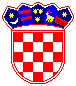 REPUBLIKA HRVATSKA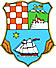   PRIMORSKO-GORANSKA ŽUPANIJAUPRAVNI ODJEL ZA PROSTORNO UREĐENJE,GRADITELJSTVO I ZAŠTITU OKOLIŠAREPUBLIKA HRVATSKA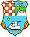 PRIMORSKO-GORANSKA ŽUPANIJAUpravni odjel za prostorno uređenje, graditeljstvo i zaštitu okoliša REPUBLIKA HRVATSKAPRIMORSKO-GORANSKA ŽUPANIJAUpravni odjel za prostorno uređenje, graditeljstvo i zaštitu okoliša1.  OSNOVNI PODACI O PRIJAVITELJU1.  OSNOVNI PODACI O PRIJAVITELJU1.  OSNOVNI PODACI O PRIJAVITELJU1.  OSNOVNI PODACI O PRIJAVITELJU1.  OSNOVNI PODACI O PRIJAVITELJU1.  OSNOVNI PODACI O PRIJAVITELJUNAZIV SJEDIŠTE I ADRESAOVLAŠTENA OSOBA ZA ZASTUPANJEPOSLOVNA BANKA I IBANOIB KONTAKT OSOBA:       Ime i prezime:                                              Adresa:KONTAKT OSOBA:       Ime i prezime:                                              Adresa:KONTAKT OSOBA:       Ime i prezime:                                              Adresa:Tel./Fax.Tel./Fax.Mob.E-mail/internetska stranicaE-mail/internetska stranica2.  OSNOVNI PODACI O DOKUMENTACIJI2.  OSNOVNI PODACI O DOKUMENTACIJI2.  OSNOVNI PODACI O DOKUMENTACIJI2.  OSNOVNI PODACI O DOKUMENTACIJI2.  OSNOVNI PODACI O DOKUMENTACIJI2.  OSNOVNI PODACI O DOKUMENTACIJINAZIV DOKUMENTACIJEKRAJNJI KORISNIK DOKUMENTACIJELOKACIJA KOMPOSTANE (JLS)UKUPNO TRAJANJE IZRADE DOKUMENTACIJE (od-do)OPIS DOKUMENTACIJE (do 100 riječi - ukupno i za tekuću godinu) CILJ IZRADE DOKUMENTACIJE, CILJNE SKUPINE I OČEKIVANI REZULTATI IZRADE DOKUMENTACIJEPLANIRANE AKTIVNOSTI I OČEKIVANI REZULTATI ZA TEKUĆU GODINU NAČIN INFORMIRANJA JAVNOSTI O PROVEDBI I REZULTATIMA3. OSNOVNI PODACI FINANCIJSKOG PLANA IZRADE DOKUMENTACIJE3. OSNOVNI PODACI FINANCIJSKOG PLANA IZRADE DOKUMENTACIJE3. OSNOVNI PODACI FINANCIJSKOG PLANA IZRADE DOKUMENTACIJE3. OSNOVNI PODACI FINANCIJSKOG PLANA IZRADE DOKUMENTACIJE3. OSNOVNI PODACI FINANCIJSKOG PLANA IZRADE DOKUMENTACIJE3. OSNOVNI PODACI FINANCIJSKOG PLANA IZRADE DOKUMENTACIJEUKUPNA VRIJEDNOST IZRADE DOKUMENTACIJE:   (u eurima)PlaniranaUKUPNA VRIJEDNOST IZRADE DOKUMENTACIJE:   (u eurima)UgovorenaUKUPNA VRIJEDNOST IZRADE DOKUMENTACIJE:   (u eurima)Realizirana DOSADAŠNJA ULOŽENA SREDSTVA   Iznos - EURIznos - EURIznos - EURIznos - EURDOSADAŠNJA ULOŽENA SREDSTVA   DOSADAŠNJI IZVORI FINANCIRANJA:Iznos - EURIznos - EURIznos - EURIznos - EUR%gradski/općinski proračunžupanijski proračundržavni proračuntrgovačko društvofondovi EUostali izvori financiranja (navesti izvor) PLANIRANI TROŠKOVI IZRADE DOKUMENTACIJE PLANIRANI IZVORI SREDSTAVA U   TEKUĆOJ GODINI   Iznos - EURIznos - EURIznos - EURIznos - EUR%gradski/općinski proračunžupanijski proračundržavni proračuntrgovačko društvofondovi EUostali izvori financiranjaTRAŽENI IZNOS SUFINANCIRANJA        (u eurima)NAMJENA TRAŽENIH SREDSTAVADATUM PRIJAVEPOTPIS I PEČAT ODGOVORNE OSOBE